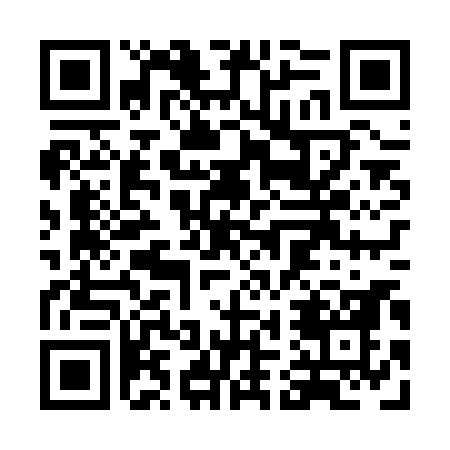 Prayer times for Halfway Ranch, British Columbia, CanadaWed 1 May 2024 - Fri 31 May 2024High Latitude Method: Angle Based RulePrayer Calculation Method: Islamic Society of North AmericaAsar Calculation Method: HanafiPrayer times provided by https://www.salahtimes.comDateDayFajrSunriseDhuhrAsrMaghribIsha1Wed3:135:201:056:198:5110:582Thu3:125:181:056:208:5310:593Fri3:115:161:056:218:5511:004Sat3:095:141:056:228:5711:015Sun3:085:111:056:248:5911:026Mon3:075:091:056:259:0111:037Tue3:065:071:056:269:0311:048Wed3:055:051:056:279:0511:059Thu3:045:031:056:289:0711:0610Fri3:035:011:056:299:0911:0711Sat3:024:591:056:319:1111:0812Sun3:014:571:046:329:1311:0913Mon3:004:551:046:339:1511:1014Tue2:594:531:046:349:1711:1115Wed2:584:511:056:359:1911:1216Thu2:574:491:056:369:2111:1317Fri2:564:471:056:379:2311:1418Sat2:554:461:056:389:2511:1519Sun2:544:441:056:399:2611:1620Mon2:544:421:056:409:2811:1721Tue2:534:411:056:419:3011:1822Wed2:524:391:056:429:3211:1823Thu2:514:371:056:439:3311:1924Fri2:514:361:056:449:3511:2025Sat2:504:341:056:459:3711:2126Sun2:494:331:056:469:3811:2227Mon2:494:321:056:479:4011:2328Tue2:484:301:066:489:4111:2429Wed2:484:291:066:489:4311:2430Thu2:474:281:066:499:4411:2531Fri2:474:271:066:509:4611:26